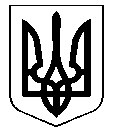 УКРАЇНАКОСТЯНТИНІВСЬКА МІСЬКА РАДАВиконавчий комітетР І Ш Е Н Н Явід 16.07.2014 № 229Про міський координаційний штаб з питань соціальногозабезпечення громадян України, які переміщуються з тимчасово окупованої території та районів проведення антитерористичної операції             На виконання розпорядження Кабінету Міністрів України від 11 червня 2014 року   № 588-р «Питання соціального забезпечення громадян України, які переміщуються з тимчасово окупованої території та районів проведення антитерористичної операції», на підставі розпорядження голови Донецької обласної державної адміністрації від 07 липня 2014 року № 571 «Про розв’язання соціально-побутових проблем громадян, які переміщуються із міст та районів проведення антитерористичної операції, та заходи щодо підтримки цих громадян», листа Головного управління державної служби України з надзвичайних ситуацій у Донецькій області від 02.07.2014 № 12/10/4325 та з метою організації роботи щодо розв’язання соціально-побутових проблем, підтримки громадян, які переміщуються із міст та районів проведення антитерористичної операції, керуючись статтями 34, 36, 40, частиною 6 статті 59 Закону України «Про місцеве самоврядування в Україні» від 21.05.1997  № 280/97-ВР(зі змінами), виконком міської радиВИРІШИВ:Створити міський координаційний штаб з питань соціального забезпечення громадян України, які переміщуються з тимчасово окупованої території та районів проведення антитерористичної операції (далі – міський координаційний штаб), та затвердити його персональний склад, що додається.Міському координаційному штабу забезпечити: Організацію роботи щодо розв’язання соціально-побутових проблем, підтримки громадян, які переміщуються із міст та районів проведення антитерористичної операції.Надання інформації до комунальної установи «Донецький обласний контактний центр».         3.   Контроль за виконанням рішення залишаю за собою.Перший заступник міського голови                                                                             Н.М.Тиха                                                                                                                     ЗАТВЕРДЖЕНО	Рішення виконкому	міської ради	16.07.2014 № 229СКЛАДміського координаційного штабу з питань соціального забезпечення громадян України, які переміщуються з тимчасово окупованої території та районів проведення антитерористичної операціїКеруючий справами виконкому	                    О.І.ЖуравльовПідготовлено відділом з організаційних, внутрішньополітичних питань та роботи з депутатамиНачальник відділу                                                                                                  І.І. НосоваВасиленкоВіктор Володимировичзаступник міського голови, голова міського        координаційного штабуЗубахінаСвітлана Володимирівнаначальник управління соціального захисту населення, заступник голови міського        координаційного штабуЖуравльовОлексій Ігоревичкеруючий справами виконкому, заступник голови міського        координаційного штабуМірошниченкоТетяна Георгіївнаначальник відділу прийому громадян управління соціального захисту населення, секретар міського        координаційного штабуЧлени міського координаційного штабу:Члени міського координаційного штабу:БоєваАнастасія В’ячеславівнаначальник юридичного відділуВойноровичГалина Петрівнав.о. начальника служби у справах дітейГавришОлена Михайлівназаступник начальника Управління Пенсійного Фонду України в м.Костянтинівці та Костянтинівському районі Донецької області (за згодою)ГонтаренкоСергій Валентиновичдиректор комунальної установи комунальне підприємство «Служба єдиного замовника Костянтинівської міської ради»ГончаровСергій Леонідовичт.в.о. начальника Костянтинівського міського відділу Головного управління МВС України в Донецькій області (за згодою) ДілінВіктор Леонідовичначальник міського комунального підприємства «Комунтранс»КіпотьСергій Петровичначальник управління освітиКрасіковаОльга Олексіївнадиректор комунального закладу «Центр обліку бездомних осіб та будинок нічного перебування» КуклісТетяна Вікторівнаначальник міського фінансового управлінняМайбородаЮрій Аркадійовичначальник відділу  з питань надзвичайних ситуацій, оборонної і мобілізаційної роботи   МарицькаСвітлана Вікторівнадиректор Костянтинівського міського центру зайнятості (за згодою)МартинічеваНадія Олександрівнаінспектор управління комунального господарстваМірошниченкоНеля Віталіївнаголовний спеціаліст загального відділуНечволодСергій Валентиновичначальник Костянтинівського районного відділу Головного управління ДСНС України у Донецькій області (за згодою)ОлейніковаІнна Вікторівнаначальник Костянтинівського міськрайонного управління юстиції (за згодою)СавченкоТетяна Михайлівнаголовний спеціаліст управління комунального господарстваТкаченкоСвітлана Леонідівнаначальник відділу у справах сім’ї і молодіШарийКатерина Вікторівнадиректор Костянтинівського медичного училища(за згодою)ШишимареваТетяна Іванівнаголовний лікар комунального закладу «Центр первинної медико-санітарної допомоги» Костянтинівської міської радиЯїцькаТетяна Володимирівнадиректор Костянтинівського міського центру соціальних служб для сім`ї, дітей та молоді